Course unitDescriptor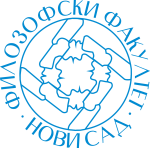 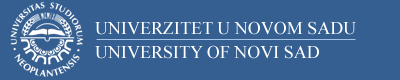 Course unitDescriptorFaculty of PhilosophyFaculty of PhilosophyGENERAL INFORMATIONGENERAL INFORMATIONGENERAL INFORMATIONGENERAL INFORMATIONStudy program in which the course unit is offeredStudy program in which the course unit is offeredComparative LiteratureComparative LiteratureCourse unit titleCourse unit titleConcepts of Comparative literature 1Concepts of Comparative literature 1Course unit codeCourse unit code15КККК115КККК1Type of course unit Type of course unit Compulsory Compulsory Level of course unitLevel of course unitBachelorBachelorField of Study (please see ISCED)Field of Study (please see ISCED)0232, Literature and language (comparative literature)0232, Literature and language (comparative literature)Semester when the course unit is offeredSemester when the course unit is offeredWinterWinterYear of study (if applicable)Year of study (if applicable)FirstFirstNumber of ECTS allocatedNumber of ECTS allocated66Name of lecturer/lecturersName of lecturer/lecturersPhD Vladimir Gvozden PhD Vladimir Gvozden Name of contact personName of contact personMA Stevan BradićMA Stevan BradićMode of course unit deliveryMode of course unit deliveryFace-to-face Face-to-face Course unit pre-requisites (e.g. level of language required, etc)Course unit pre-requisites (e.g. level of language required, etc)//PURPOSE AND OVERVIEW (max 5-10 sentences)PURPOSE AND OVERVIEW (max 5-10 sentences)PURPOSE AND OVERVIEW (max 5-10 sentences)PURPOSE AND OVERVIEW (max 5-10 sentences)Acquiring basic knowledge in the field of comparative literature. Mastering basic notions and theoretical concepts. Preparing students for the comparative analysis of literature and culture.Acquiring basic knowledge in the field of comparative literature. Mastering basic notions and theoretical concepts. Preparing students for the comparative analysis of literature and culture.Acquiring basic knowledge in the field of comparative literature. Mastering basic notions and theoretical concepts. Preparing students for the comparative analysis of literature and culture.Acquiring basic knowledge in the field of comparative literature. Mastering basic notions and theoretical concepts. Preparing students for the comparative analysis of literature and culture.LEARNING OUTCOMES (knowledge and skills)LEARNING OUTCOMES (knowledge and skills)LEARNING OUTCOMES (knowledge and skills)LEARNING OUTCOMES (knowledge and skills)Familiarization with the origin and history of comparative literature. Mastering basic methodological tools of comparative analysis of literature and culture.Familiarization with the origin and history of comparative literature. Mastering basic methodological tools of comparative analysis of literature and culture.Familiarization with the origin and history of comparative literature. Mastering basic methodological tools of comparative analysis of literature and culture.Familiarization with the origin and history of comparative literature. Mastering basic methodological tools of comparative analysis of literature and culture.SYLLABUS (outline and summary of topics)SYLLABUS (outline and summary of topics)SYLLABUS (outline and summary of topics)SYLLABUS (outline and summary of topics)Introduction to comparative literature as a genre. Schools of comparative literature. Genetic-contact school of comparative literature. Place of comparative literature in the division of literary studies. Comparative literature and theory of literature. Comparative study of national literature. Comparative literature and history of literature. General literature. Goethe and Weltliteratur. Concepts of world literature (additive, selective, developmental). Positivism and the emergence of comparative literature as a discipline. History of comparative literature. Positivist origin of the term "influence". Overcoming term influence in the study of the 20th century comparative literature (intertextuality). Understanding and overcoming the crisis in comparative literature. Overcoming positivism and spiritual-historical method. The problem of periodization. Phenomenology and the study of literature.Introduction to comparative literature as a genre. Schools of comparative literature. Genetic-contact school of comparative literature. Place of comparative literature in the division of literary studies. Comparative literature and theory of literature. Comparative study of national literature. Comparative literature and history of literature. General literature. Goethe and Weltliteratur. Concepts of world literature (additive, selective, developmental). Positivism and the emergence of comparative literature as a discipline. History of comparative literature. Positivist origin of the term "influence". Overcoming term influence in the study of the 20th century comparative literature (intertextuality). Understanding and overcoming the crisis in comparative literature. Overcoming positivism and spiritual-historical method. The problem of periodization. Phenomenology and the study of literature.Introduction to comparative literature as a genre. Schools of comparative literature. Genetic-contact school of comparative literature. Place of comparative literature in the division of literary studies. Comparative literature and theory of literature. Comparative study of national literature. Comparative literature and history of literature. General literature. Goethe and Weltliteratur. Concepts of world literature (additive, selective, developmental). Positivism and the emergence of comparative literature as a discipline. History of comparative literature. Positivist origin of the term "influence". Overcoming term influence in the study of the 20th century comparative literature (intertextuality). Understanding and overcoming the crisis in comparative literature. Overcoming positivism and spiritual-historical method. The problem of periodization. Phenomenology and the study of literature.Introduction to comparative literature as a genre. Schools of comparative literature. Genetic-contact school of comparative literature. Place of comparative literature in the division of literary studies. Comparative literature and theory of literature. Comparative study of national literature. Comparative literature and history of literature. General literature. Goethe and Weltliteratur. Concepts of world literature (additive, selective, developmental). Positivism and the emergence of comparative literature as a discipline. History of comparative literature. Positivist origin of the term "influence". Overcoming term influence in the study of the 20th century comparative literature (intertextuality). Understanding and overcoming the crisis in comparative literature. Overcoming positivism and spiritual-historical method. The problem of periodization. Phenomenology and the study of literature.LEARNING AND TEACHING (planned learning activities and teaching methods) LEARNING AND TEACHING (planned learning activities and teaching methods) LEARNING AND TEACHING (planned learning activities and teaching methods) LEARNING AND TEACHING (planned learning activities and teaching methods) Study and research work, reading and analysis of texts from literature in accordance with the topics addressed during the lectures. Other modes of teaching.Study and research work, reading and analysis of texts from literature in accordance with the topics addressed during the lectures. Other modes of teaching.Study and research work, reading and analysis of texts from literature in accordance with the topics addressed during the lectures. Other modes of teaching.Study and research work, reading and analysis of texts from literature in accordance with the topics addressed during the lectures. Other modes of teaching.REQUIRED READINGREQUIRED READINGREQUIRED READINGREQUIRED READINGPaul Van Tieghem, La Littérature Comparée, 1931C.L. Pichois et A.M. Rousseau, La Littérature Comparée, 1967René Wellek and Austin Warren, Theory of Literature, 1947Pregledni rečnik komparatističke terminologije u književnosti i kulturi, ur. B. Stojanović Pantović, M. Radović, V. Gvozden, Novi Sad, 2011.Rečnik književnih termina, urednik D. Živković (više izdanja).Zoran Konstantinović, Uvod u uporedno proučavanje književnosti, Beograd, 1984.Z. Konstantinović, Komparativno viđenje srpske književnosti, N. Sad, 1992.Z. Konstantivović, Polazišta, N. Sad, 2000 (pogl. „Novo viđenje sveta“, „Ingardenova fenomenološka teorija“, „Problematika periodizacije“).Gvozden Eror, "La littérature comparée u shvatanjima njenih utemeljivača“, Filološji pregled, knj. 17, sv. 1-4, str. 115-124.Dionis Đurišin, Šta je svetska književnost?, N. Sad, 1997 (pogl. „Koliko ima koncepcija svetske književnosti“).Svetozar Petrović, „Pojam opšte književnosti“, Letopis Matice srpske, knj. 418, sv. 1-2, 1-11.M. Radović, „Uticaj kao kategorija transtekstualnosti“, Dometi, br. 82-83, 1995, str. 24-32.Paul Van Tieghem, La Littérature Comparée, 1931C.L. Pichois et A.M. Rousseau, La Littérature Comparée, 1967René Wellek and Austin Warren, Theory of Literature, 1947Pregledni rečnik komparatističke terminologije u književnosti i kulturi, ur. B. Stojanović Pantović, M. Radović, V. Gvozden, Novi Sad, 2011.Rečnik književnih termina, urednik D. Živković (više izdanja).Zoran Konstantinović, Uvod u uporedno proučavanje književnosti, Beograd, 1984.Z. Konstantinović, Komparativno viđenje srpske književnosti, N. Sad, 1992.Z. Konstantivović, Polazišta, N. Sad, 2000 (pogl. „Novo viđenje sveta“, „Ingardenova fenomenološka teorija“, „Problematika periodizacije“).Gvozden Eror, "La littérature comparée u shvatanjima njenih utemeljivača“, Filološji pregled, knj. 17, sv. 1-4, str. 115-124.Dionis Đurišin, Šta je svetska književnost?, N. Sad, 1997 (pogl. „Koliko ima koncepcija svetske književnosti“).Svetozar Petrović, „Pojam opšte književnosti“, Letopis Matice srpske, knj. 418, sv. 1-2, 1-11.M. Radović, „Uticaj kao kategorija transtekstualnosti“, Dometi, br. 82-83, 1995, str. 24-32.Paul Van Tieghem, La Littérature Comparée, 1931C.L. Pichois et A.M. Rousseau, La Littérature Comparée, 1967René Wellek and Austin Warren, Theory of Literature, 1947Pregledni rečnik komparatističke terminologije u književnosti i kulturi, ur. B. Stojanović Pantović, M. Radović, V. Gvozden, Novi Sad, 2011.Rečnik književnih termina, urednik D. Živković (više izdanja).Zoran Konstantinović, Uvod u uporedno proučavanje književnosti, Beograd, 1984.Z. Konstantinović, Komparativno viđenje srpske književnosti, N. Sad, 1992.Z. Konstantivović, Polazišta, N. Sad, 2000 (pogl. „Novo viđenje sveta“, „Ingardenova fenomenološka teorija“, „Problematika periodizacije“).Gvozden Eror, "La littérature comparée u shvatanjima njenih utemeljivača“, Filološji pregled, knj. 17, sv. 1-4, str. 115-124.Dionis Đurišin, Šta je svetska književnost?, N. Sad, 1997 (pogl. „Koliko ima koncepcija svetske književnosti“).Svetozar Petrović, „Pojam opšte književnosti“, Letopis Matice srpske, knj. 418, sv. 1-2, 1-11.M. Radović, „Uticaj kao kategorija transtekstualnosti“, Dometi, br. 82-83, 1995, str. 24-32.Paul Van Tieghem, La Littérature Comparée, 1931C.L. Pichois et A.M. Rousseau, La Littérature Comparée, 1967René Wellek and Austin Warren, Theory of Literature, 1947Pregledni rečnik komparatističke terminologije u književnosti i kulturi, ur. B. Stojanović Pantović, M. Radović, V. Gvozden, Novi Sad, 2011.Rečnik književnih termina, urednik D. Živković (više izdanja).Zoran Konstantinović, Uvod u uporedno proučavanje književnosti, Beograd, 1984.Z. Konstantinović, Komparativno viđenje srpske književnosti, N. Sad, 1992.Z. Konstantivović, Polazišta, N. Sad, 2000 (pogl. „Novo viđenje sveta“, „Ingardenova fenomenološka teorija“, „Problematika periodizacije“).Gvozden Eror, "La littérature comparée u shvatanjima njenih utemeljivača“, Filološji pregled, knj. 17, sv. 1-4, str. 115-124.Dionis Đurišin, Šta je svetska književnost?, N. Sad, 1997 (pogl. „Koliko ima koncepcija svetske književnosti“).Svetozar Petrović, „Pojam opšte književnosti“, Letopis Matice srpske, knj. 418, sv. 1-2, 1-11.M. Radović, „Uticaj kao kategorija transtekstualnosti“, Dometi, br. 82-83, 1995, str. 24-32.ASSESSMENT METHODS AND CRITERIAASSESSMENT METHODS AND CRITERIAASSESSMENT METHODS AND CRITERIAASSESSMENT METHODS AND CRITERIAMidterm test; written exam.Midterm test; written exam.Midterm test; written exam.Midterm test; written exam.LANGUAGE OF INSTRUCTIONLANGUAGE OF INSTRUCTIONLANGUAGE OF INSTRUCTIONLANGUAGE OF INSTRUCTIONEnglish English English English 